МУНИЦИПАЛЬНОЕ ОБРАЗОВАНИЕ «БОГАШЕВСКОЕ СЕЛЬСКОЕ ПОСЕЛЕНИЕ»АДМИНИСТРАЦИЯ БОГАШЕВСКОГО СЕЛЬСКОГО ПОСЕЛЕНИЯПОСТАНОВЛЕНИЕ02.12.2013										№ 135с. БогашевоО своевременном оповещении и информировании населения об угрозе возникновения или  возникновении чрезвычайных ситуацийВ соответствие с федеральными законами от 21 декабря 1994 № 68-ФЗ «О защите населения и территорий от чрезвычайных ситуаций природного и техногенного характера», от 12 февраля 1998 № 28-ФЗ «О гражданской обороне» и постановлением Правительства Российской Федерации № 794 от 30 декабря 2003 «О единой государственной системе предупреждения и ликвидации чрезвычайных ситуаций», а также в целях совершенствования системы оповещения и информирования населения Богашевского сельского поселенияПОСТАНОВЛЯЮ:1. Отменить Постановление Главы поселения от 29.02.2008 № 41 «О системе оповещения и информирования населения об угрозе возникновения или и возникновении ЧС, а также об опасностях, возникающих при ведении военных действий или вследствие этих действий».2. Утвердить:Положение о порядке  оповещения и информирования населения об угрозе и (или) возникновении чрезвычайных ситуаций мирного и военного времени (Приложение № 1).Тексты речевых сообщений по оповещению населения сельского поселения при угрозе или возникновении чрезвычайных ситуаций (Приложение № 2).3. Рекомендовать возложение обязанностей по доведению сигналов оповещения до населения руководителям организаций и учреждений, расположенных на территории Богашевского сельского поселения.4. Использовать систему оповещения гражданской обороны сельского поселения в интересах мирного времени для оповещения должностных лиц и населения о чрезвычайных ситуациях природного и техногенного характера.5. Главе Богашевского сельского поселения:- организовать проверку всех объектов на наличие и исправность электросирен, кабелей электропитания с последующим составлением актов;- ежеквартально проводить проверку утвержденных списков телефонов комиссии по вопросам ГО и ЧС, при необходимости вносить в них соответствующие изменения.6. Контроль исполнения данного постановления оставляю за собой.	Глава Богашевского сельского поселения			А.В.Мазуренко	Приложение № 1к постановлению Администрации Богашевского сельского поселения от  02.12.2013 №135Положение
о порядке  оповещения и информирования населения об угрозе возникновения чрезвычайных ситуаций1. Настоящее Положение определяет порядок  оповещения и информирования населения Богашевского сельского поселения  об угрозе возникновения чрезвычайных ситуаций.2. Оповещение населения предусматривает:- доведение до населения прогноза или факта возникновения чрезвычайной ситуации (далее - ЧС) природного или техногенного характера;- доведение до населения рекомендаций о порядке действий с момента получения информации о прогнозах или факте возникновения ЧС.3. Информирование населения предусматривает:- передачу данных о прогнозе или факте возникновения ЧС природного или техногенного характера;- информацию о развитии ЧС, масштабах ЧС, ходе и итогах ликвидации ЧС;- информацию о состоянии природной среды и потенциально-опасных объектов;- информацию об ожидаемых гидрометеорологических, стихийных и других природных явлениях:- систематическое ознакомление населения с мероприятиями, проводимыми силами и средствами наблюдения контроля и ликвидации ЧС;- доведение до населения информации о защите от вероятной ЧС.4. Система оповещения населения Богашевского сельского поселения об угрозе возникновения чрезвычайной ситуации включает:- работу электросирен в режиме 3-х минутного непрерывного звучания, означающего сигнал «Внимание всем!»;- использование машин полиции (пожарных машин), оборудованных громкоговорящими устройствами;- использование телефонных каналов связи.5. Информирование населения Богашевского сельского поселения  осуществляется через средства массовой информации в том числе, через печать в средствах массовой информации (газета «Богашевские вести»), а также доведение информации до населения при проведении собраний, сходов, встреч.6. Оповещение населения Богашевского сельского поселения об угрозе возникновения чрезвычайной ситуации осуществляется согласно схемы оповещения Главой Богашевского сельского поселения.7. Право на оповещение населения Богашевского сельского поселения об угрозе чрезвычайных ситуаций предоставлено Главе Богашевского сельского поселения, либо его заместителю.8. Финансирование мероприятий по поддержанию в готовности и совершенствованию систем оповещения и информирования населения производить:- на уровне сельского поселения - за счет средств бюджета сельского поселения;- на объектовом уровне - за счет собственных финансовых средств организаций, учреждений и предприятий.Приложение №2к постановлению Администрации Богашевского сельского поселения от  02.12.2013г. №135Тексты
речевых сообщений по оповещению населения сельского поселения при угрозе или возникновении чрезвычайных ситуацийТекстпо оповещению населения в случае угрозы или возникновения паводка(наводнения)Внимание! Внимание!Граждане! К вам обращается Глава Богашевского сельского поселения. Прослушайте информацию о мерах защиты при наводнениях и паводках.Получив предупреждение об угрозе наводнения (затопления), сообщите об  этом  вашим  близким, соседям. Предупреждение об ожидаемом наводнении обычно  содержит  информацию  о  времени  и  границах затопления, а также рекомендации жителям о целесообразном поведении или о порядке эвакуации. Продолжая слушать специально уполномоченных лиц  с громкоговорящей  аппаратурой (если речь идет не о внезапном подтоплении), необходимо подготовиться  к  эвакуации  в  места  временного размещения, определяемого органами местного самоуправления (как  правило, на базе средних школ), где будет организовано питание, медицинское обслуживание.Перед эвакуацией для сохранности  своего  дома  необходимо  следует  потушить печи, перенести на чердаки зданий ценные вещи и предметы, убрать в безопасные места сельскохозяйственный инвентарь, закрыть (при необходимости обить) окна и двери подручным материалом.При получении сигнала о начале эвакуации необходимо быстро собрать и взять  с  собой документы, деньги, ценности, лекарства, комплект одежды и обуви по сезону, запас продуктов питания на несколько дней и следовать на объявленный эвакуационный пункт.При  внезапном  наводнении  необходимо  как  можно  быстрее занять ближайшее возвышенное место и быть готовым к организованной эвакуации по воде. Необходимо  принять меры, позволяющие спасателям своевременно обнаружить наличие людей,  отрезанных водой и нуждающихся в помощи: в светлое время суток - вывесить на  высоком месте полотнища; в темное - подавать световые сигналы.Помните!!!В затопленной местности нельзя употреблять в пищу продукты, соприкасавшиеся  с  поступившей водой и пить некипяченую воду. Намокшими электроприборами можно пользоваться только после тщательной их просушки.Текстпо оповещению населения в случае получения штормового предупрежденияВнимание! Внимание!Граждане! К вам обращается Глава Богашевского сельского поселения. Прослушайте информацию о действиях при получении штормового предупреждения ФГБУ «Томского филиала ФГБУ «Западносибирского УГМС».Штормовое предупреждение подается, при усилении ветра  до  30 м/сек.После получения такого предупреждения следует:- закрыть на замки и засовы все окна и двери;- укрепить, по возможности, крыши, печные трубы;- заделать щитами ставни и окна в чердачных помещениях;- потушить огонь в печах;- подготовить медицинские аптечки и  упаковать  запасы  продуктов  и воды на 2-3 суток;- подготовить автономные источники  освещения  (фонари,  керосиновые лампы, свечи);- перейти из легких построек в более прочные.Если ураган застал Вас на улице, необходимо:- держаться подальше от легких построек, деревьев;- защищаться от летящих предметов листами фанеры, досками,  ящиками, другими подручными средствами;- попытаться быстрее укрыться в погребах, других заглубленных помещениях.Текстпо оповещению населения в случае угрозы или возникновения стихийных бедствийВнимание! Внимание!Граждане! К вам обращается Глава Богашевского сельского поселения.Прослушайте информацию о правилах поведения и действиях населения при стихийных бедствиях.Стихийные бедствия - это опасные явления природы, возникающие, как  правило, внезапно. Наиболее опасными явлениями для нашего района являются ураганы, наводнение, снежные заносы, бураны.Они нарушают нормальную жизнедеятельность людей, могут привести к их гибели, разрушают и уничтожают их материальные ценности.Об угрозе возникновения стихийных бедствий население оповещается с помощью посыльных.Каждый гражданин, оказавшись в районе стихийного бедствия, обязан проявлять  самообладание  и  при необходимости пресекать случаи грабежей, мародерства  и  другие  нарушения законности. Оказав первую помощь членам семьи,  окружающим  и  самому  себе,  гражданин  должен принять участие в ликвидации  последствий  стихийного  бедствия, используя для этого личный транспорт, инструмент, медикаменты, перевязочный материал.При   ликвидации   последствий   стихийного   бедствия    необходимо предпринимать следующие меры предосторожности:- перед тем, как войти в любое  поврежденное  здание  убедитесь,  не угрожает ли оно обвалом;- будьте   осторожны   с  оборванными  и  оголенными  проводами,  не допускайте короткого замыкания;- не включайте электричество, пока их не  проверит коммунально-техническая служба;- не пейте воду из поврежденных колодцев.Текстобращения к населению при возникновении эпидемииВнимание! Внимание!Граждане! К вам обращается Глава Богашевского сельского поселения.________________ на территории сельского поселения в районах       (дата, время)________________________________________________ отмечены случаи заболевания людей и животных __________________________________________________________________(наименование заболевания)Администрацией сельского поселения принимаются меры для локализации заболеваний и предотвращения возникновения эпидемии.Прослушайте порядок поведения населения на  территории Богашевского сельского поселения:- при появлении первых признаков заболевания необходимо обратиться к медработникам;- не употреблять в пищу непроверенные продукты питания и воду;- продукты питания приобретать только в установленных администрацией местах;- до минимума ограничить общение с населением.Информация предоставлена Главным врачом (название учреждения) в __________.Текстобращения к населению при угрозе воздушного нападения противникаВнимание! Внимание!«Воздушная тревога», «Воздушная тревога»Граждане! К вам обращается Глава Богашевского сельского поселения сельского поселения._______________ на территории сельского поселения существует угроза             (дата, время)Непосредственного нападения воздушного противника.Вам необходимо:- одеться самому, одеть детей;- выключить электроприборы, затушить печи, котлы;- закрыть плотно двери и окна;Взять с собой:- средства индивидуальной защиты;- запас продуктов питания и воды;- личные документы и другие необходимые вещи;- погасить свет, предупредить соседей о «Воздушной тревоге».Занять ближайшее защитное сооружение  (погреб),  находиться  там  до сигнала «Отбой воздушной тревоги».Текстобращения к населению, когда угроза воздушного нападения противника миновалаВнимание! Внимание!«Отбой воздушной тревоги», «Отбой воздушной тревоги»Граждане! К вам обращается Глава Богашевского сельского поселения.______на территории сельского поселения угроза нападения воздушного (дата, время)противника миновала.Вам необходимо:- покинуть укрытие;- заниматься обычной деятельностью.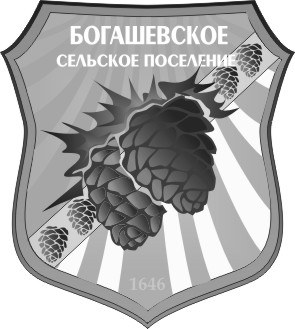 